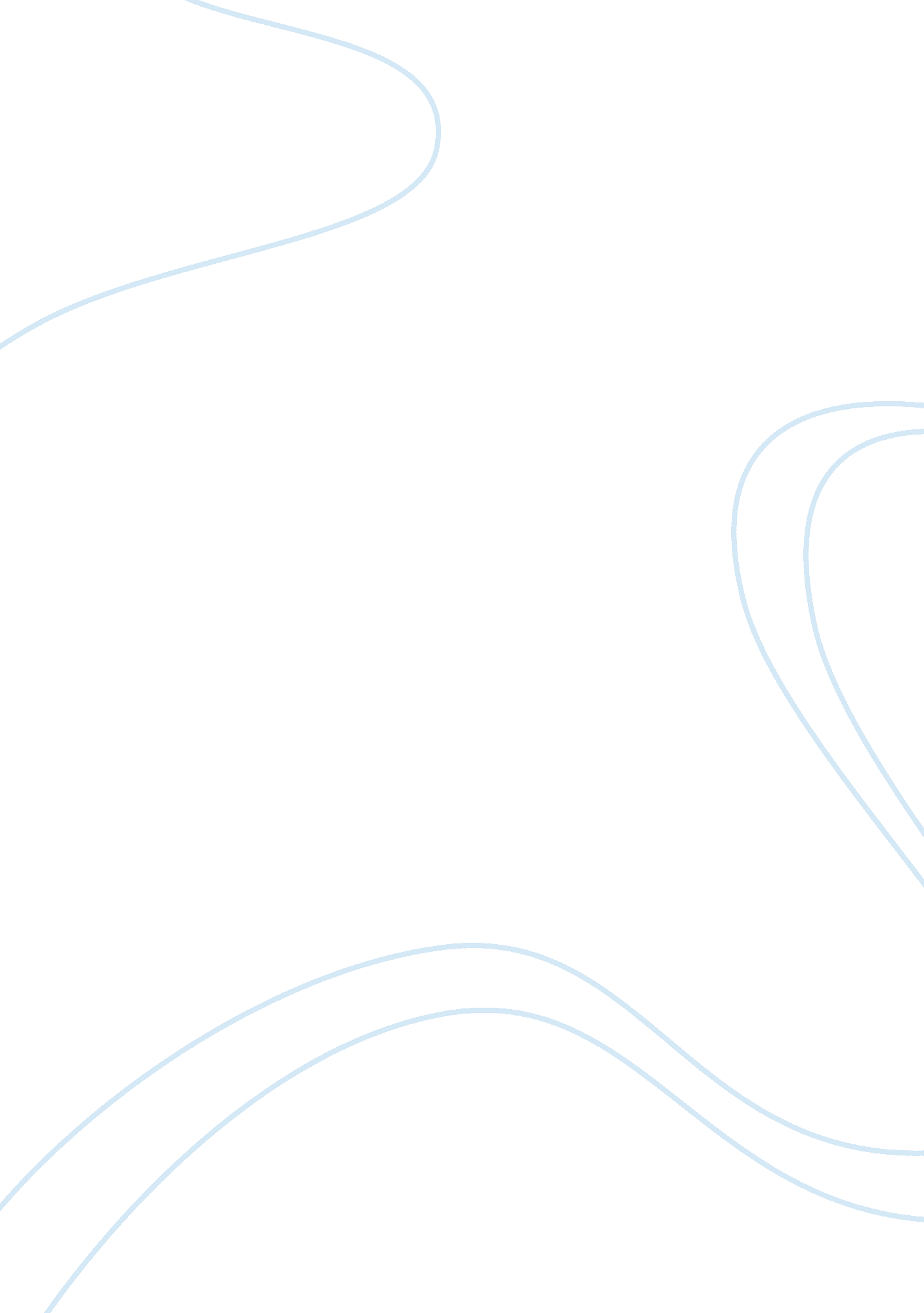 How to become a lawyerProfession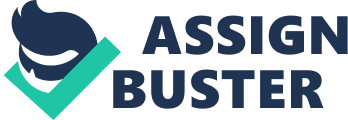 A lot comes to the mind of an upcoming high school graduate, especially what that person wants to do for a living. My futurecareeris that of a lawyer. Granted becoming a lawyer takes a lot of work and effort. Once I have attended undergrad and finish law school I then can become a lawyer. Becoming a lawyer has many advantages, I can either argue for the applicant or defendant. My future career, a lawyer, is without a doubt a long-term goal that I’ve dreamed of becoming since I was in 3rd grade. Benefits are really great and I help make society a better place to live in. It will be a chore, that’s why I’m trying to get the right mind set now before it’s too late. The growth potential for being a lawyer all depends on myeducationand how far I want to go. Many people get into general law and work with a firm for years without moving up, but if I work hard at building up a client base then living is easy. Continuing education is also a good move for this potential job opportunity, I can become qualified for a more wide-ranging field of practice. The Bureau of Labor Statistics converse that now, to add in education, most states and jurisdictions “ require future lawyers to complete a jurisdoctor(J. D. ) degree from a law school accredited by the American Bar Association. ” First, of course I must graduate high school then I have to get a bachelor's degree, and I take the LSAT test. Afterwards I must go to 3-4 years of law school and finally, I must take the bar exam; it's usually 7-8 years after high school. The costs all depends on the school that I pick. For going to public schools, I’d have to expect costs to be around $100, 000 for tuition, housing, food, books, test fees, etc. Because of my dad being a retired Marine, most of this stuff will come free, that will help be less of a detriment to this situation. The lowest-level law school costs about $30, 000 a year and prices are raising quickly too, so it'll only go up from there. This all is just stressful, and the work is 24/7. The pace all depends on how I feel about this work; in the end, it all feels good to have accomplished such a mission. Legal careers guide Sally Kane states for becoming a lawyer “ is an enormous undertaking in terms of time commitment and financial investment. ” Basically in the end, it’s allmoneywell spent. It takes time though, therefore I should learn as much about the profession as possible to fill that time. I’ve never met a lawyer who wasn’t moral, honest, connected with their clients, or prepared for deadlines. One must be highly educated and have fast thinking skills. A persons mind must be set to be quick to analyze a situation and decide the best outcome to a situation in order to become a wonderful lawyer. These type of work values, can be really great to have for a great cost and time well spent. In addition to spending things, I’ll be able to spend a lot more with the salary I’m able to get $113, 310 every year. A source, ONET OnLine, indicates that lawyers median wages are $54. 48 an hour, project growth from 2010-2020 will be an average of 10%-19%. The projected job openings from 2010-2020 are 212, 000 and the employment rate for lawyers updated in 2010 are 728, 000. The workenvironmentfor lawyers is either in the law library, in the office or in court. Court hours for most lawyers are typically regular business hours, with a one-hour lunch break. The study hall, law libraries etc. are all very helpful necessities. David R. Johnson, author of Serving Justice with Conversational Law simply states “ The existence of libraries of legal materials required professionals to help lay clients read and understand increasingly complex rules and precedents. ” One is usually working up to 11 hours a day, most times weekends as well. A majority works full time, to raise the hourly and annual wages these are the prices it takes to make big bucks. To conclude my reason to shoot for mydream career, the bonus is I have the opportunity to save people’s lives, and bring justice to people that deserve it. A lot comes in the mind of a high school graduate, especially what that person wants to do for a living. A lawyer is something I feel I am capable of doing. Whether it being extensive or lengthy working hours, I find it something I am capable of striving for. The long term reward isn’t just the rather large amount of pay, but the fact that I have accomplished what I always wanted to do and that I’m happy doing it. 